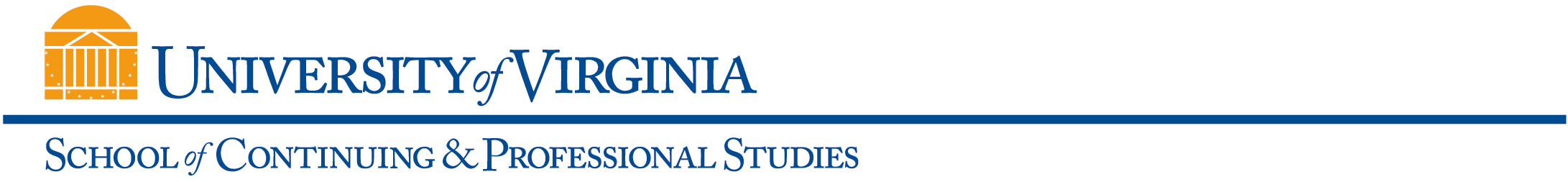 Class OverviewClass Description (Use the SIS 400 characters from catalog description)This survey class will introduce students to the different types of business associations (partnerships, corporations, limited partnerships, limited liability companies, etc.) and the advantages and disadvantages of each.  Each student should complete the course with a solid foundation and understanding of how law intersects with business.  Students will acquire practical hands-on experience in many matters they are likely to encounter in setting up and running a business..Learning Outcomes•	Each student will learn an overview of the basic concepts of commercial law.•	Each student will develop an understanding of key concepts related to contracts law.•	Each student will develop an understanding of key concepts related to the law of sales.•	Each student will develop an understanding of key concepts related to agency and employment law.•	Each student will develop an understanding of key concepts related to business organizations. •	Each student will develop an understanding of key concepts related to the law of property.Assessment Components1.	Attendance and active participation in class discussions.  Assigned reading should be completed prior to class.  (10%)2.	Class presentation:  each student will present material from one of the chapters in the required text.  (15%)3.	Midterm (25%)4.	Final  (50%) Required Text (include ISBN, specific edition)Barnes, Dworkin, Richards, Law for Business, (11th ed. 2012).			ISBN-10: 0073377716 or ISBN-13: 978-0073377711Required Additional Resources and Technical ComponentsN/AOther Class Expectations (for Classroom/Internet and Web-Based classes, specify any live (synchronous) meetings dates, times, delivery mode)General Class InformationAll fields must be completed and posted in UVaCollab and World Viewable in SIS no later than two weeks prior to registration.General Class InformationAll fields must be completed and posted in UVaCollab and World Viewable in SIS no later than two weeks prior to registration.General Class InformationAll fields must be completed and posted in UVaCollab and World Viewable in SIS no later than two weeks prior to registration.General Class InformationAll fields must be completed and posted in UVaCollab and World Viewable in SIS no later than two weeks prior to registration.General Class InformationAll fields must be completed and posted in UVaCollab and World Viewable in SIS no later than two weeks prior to registration.General Class InformationAll fields must be completed and posted in UVaCollab and World Viewable in SIS no later than two weeks prior to registration.Subject Area &Catalog Number13F ISBU 3410-201Class TitleCommercial LawCommercial LawCredit Type CreditUndergraduateGraduate Noncredit CreditUndergraduateGraduate NoncreditDelivery MethodP (In-Person)CI (Classroom/Internet)WB (Web-Based)